AUTORIZZAZIONE ALLA PARTECIPAZIONE AL PROGETTO “OCCHIO ALLA RETE” PREVENZIONE BULLISMO E CYBERBULLISMOI sottoscritti  	genitori dell’alunna/o 	  frequentante la classe _________________________indirizzo_____________________________con la sottoscrizione della presente, autorizzano ..l.. propri.. figli.. a partecipare alla iniziativa proposta dalla scuola, in collaborazione con il sistema bibliotecario urbano e Polposte, finalizzata alla prevenzione del bullismo e del cyberbullismo, secondo quanto descritto nella circolare n°…. del… pubblicata presso il sito ufficiale della scuola. Dichiarano inoltre di aver preso adeguata visione della circolare indicata.Firma dei Genitori                                                                                 _________________________________________                                                                                 _________________________________________  Quartu Sant’Elena, ________________________________                                                                                           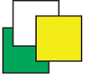 LICEO CLASSICO LINGUISTICO E SCIENZE UMANE “B. R. MOTZO”VIA DON STURZO, 4 - 09045 QUARTU SANT’ELENA (CA)Codice Fiscale 92168540927 – Codice Ministeriale: capc09000eTelefono centralino 070825629capc09000e@istruzione.it - capc09000e@pec.istruzione.itCodice Univoco: UFAGLG